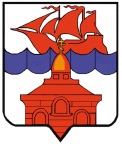 РОССИЙСКАЯ ФЕДЕРАЦИЯКРАСНОЯРСКИЙ КРАЙТАЙМЫРСКИЙ ДОЛГАНО-НЕНЕЦКИЙ МУНИЦИПАЛЬНЫЙ РАЙОНАДМИНИСТРАЦИЯ СЕЛЬСКОГО ПОСЕЛЕНИЯ ХАТАНГАПОСТАНОВЛЕНИЕ01.02.2021 г.                                                                                                                    № 004 – П О проведении конкурса молодежных проектов «Содружество»В соответствии с пунктом 30 части 1 статьи 14 Федерального закона от    06.10.2003 г.  № 131-ФЗ «Об общих принципах организации местного самоуправления в Российской Федерации», в целях поддержки социальных молодежных инициатив и молодежных мероприятий на территории сельского поселения Хатанга,ПОСТАНОВЛЯЮ:Провести в 2021 году конкурс молодежных проектов «Содружество» (далее – Конкурс), посвященный 395-летию со дня образования с. Хатанга. Утвердить Положение о Конкурсе, согласно приложению № 1.Утвердить состав организационного комитета Конкурса, согласно приложению № 2.Рекомендовать начальникам Территориальных отделов поселков Администрации сельского поселения Хатанга (Пюрбеевой Э.Ш., Чуприной А.П, Батагай М.А., Поповой М.И., Поротовой Н.Н., Черепановой В.И.), специалистам 1 категории Администрации сельского поселения Хатанга (Чуприной О.П., Поповой А.А.) оказать содействие в организации участия молодежных общественных объединений (на подведомственной территории) в Конкурсе.Расходы на проведение Конкурса осуществлять за счет средств Отдела культуры, молодежной политики и спорта администрации сельского поселения Хатанга.Опубликовать постановление в Информационном бюллетене Хатангского сельского Совета депутатов и Администрации сельского поселения Хатанга и на официальном сайте органов местного самоуправления сельского поселения Хатанга www.hatanga24.ruПостановление вступает в силу в день, следующий за днем его официального опубликования.Контроль за выполнением постановления возложить на исполняющую обязанности заместителя Главы сельского поселения Хатанга по вопросам культуры, молодежной политики и спорта Зоткину Т.В.Временно исполняющий полномочия Главы сельского поселения Хатанга                                      			             А.С. Скрипкин	                	   Приложение № 1к постановлению Администрациисельского поселения Хатангаот 01.02.2021 г. № 004-ППоложение о конкурсе молодежных проектов «Содружество»Общие положения КонкурсаКонкурс «Содружество» в 2021 году приурочен к 395-летию со дня образования с. Хатанга и проходит под девизом «Холодный край теплых сердец».Организатором Конкурса является Отдел культуры, молодежной политики и спорта администрации сельского поселения Хатанга (далее - Организатор).Положение о конкурсе молодежных проектов «Содружество» (далее - Конкурс) регулирует условия и порядок его проведения. 1.4. По итогам Конкурса победителям предоставляется материальное поощрение, в виде товарно-материальных ценностей, необходимых для реализации представленного проекта. 1.5. Максимальная стоимость товарно-материальных ценностей составляет не более 10 000 рублей для каждого победителя. Цели и задачи КонкурсаЦели Конкурса:	- сохранение исторической памяти и исторического наследия, национальной самоидентификации, преемственности поколений, сопричастности с судьбой своей малой родины; - поддержка социальных молодежных инициатив и молодежных мероприятий.  2.2. Задачи Конкурса:- формирование условий для расширения возможностей реализации проектной деятельности молодежных поселковых центров, общественных объединений, семейных клубов;- развитие и формирование активной гражданской позиции молодежи по отношению к гражданам всех возрастных категорий;- поддержка мероприятий, проводимых в рамках Юбилейного года со дня образования с. Хатанга.3. Участники Конкурса3.1. К участию в Конкурсе приглашаются молодежные объединения, семейные клубы, инициативные группы молодёжи, постоянно проживающие на территории сельского поселения Хатанга.3.2. Число членов молодежных общественных объединений - участников Конкурса не ограничено.3.3. Возраст участников Конкурса - от 14 до 35 лет. 4. Номинации Конкурса4.1. «Здоровье». Молодежные мероприятия, направленные на пропаганду здорового образа жизни, нетерпимое отношение к употреблению психоактивных веществ (табак, токсические вещества, наркотики) и спиртного. 4.2. «Добро». Мероприятия, направленные на помощь пожилым жителям поселков.4.3. «Творчество». Молодежные мероприятия, направленные на развитие творческого и интеллектуального потенциала молодежи, яркие развлекательные мероприятия. Приветствуются проекты, направленные на поздравление жителей с. Хатанга в связи с празднованием 395-летия села.5. Условия участия в Конкурсе5.1. Паспорт проекта оформляется по форме согласно приложению № 1 к Положению и направляется Организатору Конкурса на электронный адрес pl_kseniya@mail.ru (приложение № 1).5.2. Проект реализуется на территории сельского поселения Хатанга.5.3. Срок реализации проекта - не более 3 месяцев с момента объявления результатов Конкурса.5.4. Организаторами не поддерживаются проекты, предусматривающие приобретение основных средств, а также товаров стоимостью более 4000 руб. за единицу.  6. Сроки проведения КонкурсаОбъявление Конкурса – 1 февраля 2021 года.Окончание приема заявок - 18-00 часов 20 февраля 2021 года.Объявление итогов Конкурса - 1 марта 2021 года.7. Подведение итогов Конкурса и механизм поощрения победителей7.1. Организационный комитет Конкурса проводит оценку представленных на Конкурс проектов на соответствие направлениям Конкурса согласно настоящему Положению.7.2. Оценка представленных на Конкурс проектов осуществляется по основным критериям (приложение № 2).7.3. Определение победителей Конкурса осуществляется на основании рейтингового голосования членов Организационного комитета Конкурса. 7.4. Заседание Организационного Комитета Конкурса оформляется протоколом.7.5. Итоги Конкурса освещаются в средствах массовой информации. 7.6. Отделом культуры, молодежной политики и спорта администрации сельского поселения Хатанга, после подведения итогов, для победителей приобретаются товарно-материальные ценности в соответствии с представленными сметами на сумму не более 10 000 руб. для каждого Победителя. 7.7. Приобретенные товарно-материальные ценности безвозмездно передаются по акту Победителям для реализации мероприятий по заявленным проектам.   7.8. Участники конкурса приглашаются на праздничные мероприятия, посвященные 395 – летнему Юбилею с. Хатанга.8. Отчетность о реализации проектов Конкурса8.1. Победитель Конкурса представляет описательный отчёт о реализации проекта Организаторам в срок не более 15 дней со дня окончания реализации проекта по форме согласно Приложению № 3 к Положению.8.2. Описательный отчет должен отражать ход и результаты реализации проекта, описание проблем, с которыми победитель конкурса столкнулся во время реализации проекта. 8.3. К описательному отчету прилагаются фотоматериалы по реализации проекта на электронном носителе, а также иные материалы (по желанию победителя).9. Финансирование Конкурса	9.1. Финансирование Конкурса осуществляется за счёт средств Отдела культуры, молодежной политики и спорта администрации сельского поселения Хатанга, предусмотренных в бюджете 2021 года.10. Контактная информация	10.1. Ведущий специалист Отдела культуры, молодежной политики и спорта администрации сельского поселения Хатанга Руднова Ксения Борисовна, тел. 2-12-55, 8923-016-24-74, pl_kseniya@mail.ru. Приложение № 2к постановлению Администрациисельского поселения Хатангаот 01.02.2021 г. № 004 – П Состав организационного комитета по подготовке и проведениюКонкурса молодежных проектов «Содружество» ПАСПОРТ ПРОЕКТАПриложение № 2 к Положению о конкурсе молодежных проектов Содружество КРИТЕРИИ ОЦЕНКИ ПРОЕКТОВСООТВЕТСТВИЕ ЗАЯВЛЕННОЙ НОМИНАЦИИПроект соответствует заявленной номинации (0)Проект не соответствует заявленной номинации (1)НАЛИЧИЕ ОПЫТА ПРОЕКТНОЙ ДЕЯТЕЛЬНОСТИ У КОМАНДЫОпыт проектной деятельности не достаточен для реализации проекта (0)Имеется достаточный опыт реализации проекта (1)АКТУАЛЬНОСТЬ И ВОСТРЕБОВАННОСТЬ ПРОЕКТАПроблема не сформулирована. Проект не актуален и не востребован (0)Проблема сформулирована четко, но не актуальна в настоящий момент (1)Проблема сформулирована четко. Проект актуален и востребован для узкого круга людей (2)Проблема четко сформулирована. Проект актуален и востребован для широкого круга людей (3)Проблема сформулирована на основе глубокого анализа сложившейся ситуации. Проект актуален и востребован для широкого круга людей (4)ИННОВАЦИОННЫЙ ХАРАКТЕР ПРОЕКТАПредложено классическое решение проблемы (2)Представлен новый, но заимствованных в других сферах способ решения проблемы (3)Предложен инновационный (оригинальный) подход к решению обозначенной проблемы (4)СТЕПЕНЬ РАЗРАБОТАННОСТИ ОРГПЛАНАОргплан отсутствует (0)Оргплан составлен из набора несвязанных между собой мероприятий (1)Оргплан не содержит показателей эффективности (результатов) и источников получения данных (2)Оргплан содержит показатели эффективности, но нет источников получения данных (3)Оптимальный оргплан с результатами, источниками и связанностью мероприятий (4)АНАЛИЗ РИСКОВ ПРОЕКТАРиски проекта не учтены (0)Имеется глубокий анализ рисков, но меры по предупреждению слабые (2)Глубокий анализ рисков и сильные меры по предупреждению (3)НАЛИЧИЕ ПРИВЛЕЧЕННЫХ ПАРТНЕРСКИХ РЕСУРСОВПартнеры не привлекаются (0)В качестве партнеров заявлены ОМС и МУ (1)Заявлено небольшое число партнеров от власти, бизнеса и общественности (2)Заявлен широкий круг партнеров, не подтвержденный соглашениями (3)Имеют отношения с партнерами, установленные соглашениями (4)КОНКРЕТНЫЙ И ЗНАЧИМЫЙ РЕЗУЛЬТАТРезультаты проекта не представлены (0)Результаты неконкретны и неизмеримы (1)Результаты проекта представлены в относительных величинах (2)Результаты в абсолютных величинах, но их значимость невелика (3)Абсолютные величины, значимость высока (4)ЭКОНОМИЧЕСКАЯ ЭФФЕКТИВНОСТЬ ПРОЕКТАЗатраты необоснованны, не соответствуют целям и задачам проекта (0)Для достижения результатов требуют меньшие ресурсы (1)Затраты соответствуют целям, но часть статей требует корректировки (2)Затраты обоснованы, но есть незначительные резервы для экономии бюджета (3)Затраты обоснованы, бюджет сбалансирован (4)Количество благопулучателей …..ВОЗМОЖНОСТЬ ДАЛЬНЕЙШЕГО РАЗВИТИЯ ПРОЕКТАПроект реализуется однократно, без продолжения. Нет возможности развивать проект даже в других условиях (0)Авторами не планируется дальнейшее развитие, но проект может реализовываться другой командой (1)Описано дальнейшее развитие проекта, но отсутствует механизм будущей деятельности (2)Описано дальнейшее развитие и механизм, но отсутствуют предложения по ее финансированию (3)Описаны дальнейшее развитие, механизм и схема финансирования после закрытия гранта (4)Приложение № 3 к Положению о конкурсе молодежных проектов Содружество ОТЧЕТ О РЕАЛИЗАЦИИ ПРОЕКТАНазвание проекта _____________________________________________________________________________Авторы проекта      _____________________________________________________________________________Дата составления отчета:Отчет составил(а):Зоткина Татьяна Валериевна                -Исполняющая обязанности заместителя Главы сельского поселения Хатанга по вопросам культуры, молодежной политики и спорта, председатель Оргкомитета.Члены организационного комитета:Члены организационного комитета:Платонов Филипп Юрьевич                  -Начальник Отдела культуры, молодежной политики и спорта администрации сельского поселения Хатанга;Майнагашев Александр Сергеевич      -Исполняющий обязанности директора Муниципального бюджетного учреждения культуры «Хатангский Культурно-досуговый комплекс»;Федосеева Александра Савельевна      -Начальник Отдела по развитию традиционных промыслов и обеспечению жизнедеятельности поселков администрации сельского поселения Хатанга; Руднова Ксения Борисовна                    -Ведущий специалист Отдела культуры, молодежной политики и спорта администрации сельского поселения Хатанга.Приложение № 1 к Положению о конкурсе молодежных проектов Содружество НАЗВАНИЕ ПРОЕКТАКраткое описание проекта (3-5 предложений о том, в чем суть вашего проекта)Цель (зачем Вы хотите воплотить этот проект)Механизм реализации проекта (последовательный набор Ваших действий для того, чтобы реализовать проект)1.2.3.1.2.3.1.2.3.Время реализации проекта (сколько времени займёт вся работа от самого начала и до достижения 100 % результата)Результат (как Вы поймёте, что идея полностью воплощена? Количество благополучателей )ГЕОГРАФИЯ ПРОЕКТАпоселокРЕСУРСЫ, необходимые для реализации проектаРЕСУРСЫ, необходимые для реализации проектаРЕСУРСЫ, необходимые для реализации проектаРЕСУРСЫ, необходимые для реализации проектаМатериальные ресурсыМатериальные ресурсыМатериальные ресурсыМатериальные ресурсыВсё то, что можно приобрести: товары, вещи, материалыЦенаКоличество (для штучного товара)Ориентировочная стоимость (в рублях)1.2.1.2.1.2.1.2.Административные ресурсы (это различные согласования, разрешения, поддержка, внимание со стороны власти, организаторов проекта, руководителей учреждений и проч.)1.2.3.1.2.3.1.2.3.Стоимость ПРОЕКТА (сколько, по Вашим подсчетам, всё это стоит)КОМАНДА ПРОЕКТАЧлены проектной командыКакое учреждение / заведение Вы представляете?Кто является руководителем Вашей команды?Контактный телефон РуководителяОпыт команды, руководителя команды в проектной деятельности, ее реализации.ОБЩАЯ ИНФОРМАЦИЯОБЩАЯ ИНФОРМАЦИЯСрок реализации проектаГде был реализован проект (территория, город/село, учреждение)СУТЬ ПРОЕКТАСУТЬ ПРОЕКТАЦели проектаРезультаты реализации проекта, количество благополучателейУЧАСТНИКИ ПРОЕКТАУЧАСТНИКИ ПРОЕКТАЦелевая аудитория проекта (для кого был реализован проект, кто стал его участниками)Количество участниковСредний возраст участниковКОМАНДА ПРОЕКТАКОМАНДА ПРОЕКТАКто реализовывал проект (опишите каждого участника команды: ФИО, «должность в проекте», где учится / работает)Кто помог в реализации проекта (как конкретные люди, так и организации)РЕАЛИЗАЦИЯ ПРОЕКТАРЕАЛИЗАЦИЯ ПРОЕКТАЧто больше всего порадовало при реализации проекта?С какими проблемами пришлось столкнуться?Как удалось решить эти проблемы?Хотелось бы Вам заниматься этим проектом дальше?Что необходимо для развития проекта в следующем году?РЕЗУЛЬТАТЫ ПРОЕКТАРЕЗУЛЬТАТЫ ПРОЕКТАКоличественные результаты , количество участников всего, количество участников возрастной категории 14-30 лет,  количество благополучателейКачественные результаты